课堂教学奖一等奖基本情况信息登记表  制表：教学督导办        2017 年 11 月 5  日                                填表字体：仿宋  字号：四号姓名李扬性别男年龄36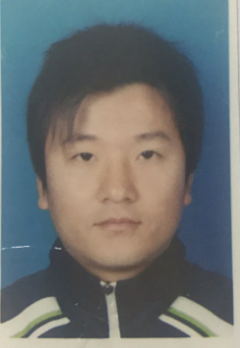 专业散打院系体育学院职称讲师学历硕士硕士硕士硕士硕士获奖感言获奖感言获奖感言获奖感言获奖感言获奖感言获奖感言感谢学校提供这么一个展示一线教师风采的平台。在相关领导的重视与领导下，希望同事们的教学能力也越来越好，学校总体教学质量越来越高。感谢学校提供这么一个展示一线教师风采的平台。在相关领导的重视与领导下，希望同事们的教学能力也越来越好，学校总体教学质量越来越高。感谢学校提供这么一个展示一线教师风采的平台。在相关领导的重视与领导下，希望同事们的教学能力也越来越好，学校总体教学质量越来越高。感谢学校提供这么一个展示一线教师风采的平台。在相关领导的重视与领导下，希望同事们的教学能力也越来越好，学校总体教学质量越来越高。感谢学校提供这么一个展示一线教师风采的平台。在相关领导的重视与领导下，希望同事们的教学能力也越来越好，学校总体教学质量越来越高。感谢学校提供这么一个展示一线教师风采的平台。在相关领导的重视与领导下，希望同事们的教学能力也越来越好，学校总体教学质量越来越高。感谢学校提供这么一个展示一线教师风采的平台。在相关领导的重视与领导下，希望同事们的教学能力也越来越好，学校总体教学质量越来越高。